     Байтұрсынов атындағы Қостанай						                                                   БЕКІТЕМІН			    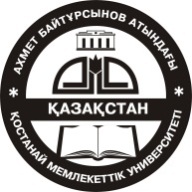 мемлекеттік университеті» РМК							                                       УТВЕРЖДАЮтарих және құқық факультеті									РГП "Костанайский государственный						                                                  Ректор____________Х.Валиевуниверситет имени А.Байтурсынова "							                                       ______  ___________2016г.факультет истории и праваМЕМЛЕКЕТТІК АТТЕСТАЦИЯ КОМИССИЯСЫНЫҢ ЖҰМЫС КЕСТЕСІ/ РАСПИСАНИЕ РАБОТЫ ГОСУДАРСТВЕННОЙ АТТЕСТАЦИОННОЙ КОМИССИИ5В030100-ҚҰҚЫҚТАНУ МАМАНДАҒЫ/ ПО СПЕЦИАЛЬНОСТИ 5В030100-ЮРИСПРУДЕНЦИЯСЫРТТАЙ ОҚУ БӨЛІМІ/ ЗАОЧНОЙ ФОРМЫ ОБУЧЕНИЯ ТЕХНИКАЛЫҚ ЖӘНЕ КӘСІПТІК БІЛІМ БАЗАСЫНДАҒЫ ҚЫСҚАРТЫЛҒАН БІЛІМ БЕРУ БАҒДАРЛАМАСЫ БОЙЫНША / ПО СОКРАЩЕННОЙ ОБРАЗОВАТЕЛЬНОЙ ПРОГРАММЕ НА БАЗЕ ТЕХНИЧЕСКОГО И  ПРОФЕССИОНАЛЬНОГО ОБРАЗОВАНИЯ 2015-2016 ОҚУ ЖЫЛЫ/ 2015-2016  УЧЕБНЫЙ ГОДДипломдық жұмыстарды қорғау/ Защита дипломных работ Құрастырушы/СоставительТБ инспекторы/Инспектор ОР _____________Д.Мусина «_____» ________2016г.	Келісілген/Согласовано 					ТҚФ деканы/ Декан ФИП________________ Б.Турлубеков        			«_____» ________2016г.АМД директоры/ Директор ДАВ  ___________ А.Исмаилов«_____» ________2016г.Байтұрсынов атындағы Қостанай						                                                   БЕКІТЕМІН			    мемлекеттік университеті» РМК							                                       УТВЕРЖДАЮтарих және құқық факультеті												РГП "Костанайский государственный						                                                  Ректор____________Х.Валиевуниверситет имени А.Байтурсынова "							                                       ______  ___________2016г.факультет истории и праваМЕМЛЕКЕТТІК АТТЕСТАЦИЯ КОМИССИЯСЫНЫҢ ЖҰМЫС КЕСТЕСІ/РАСПИСАНИЕ РАБОТЫ ГОСУДАРСТВЕННОЙ АТТЕСТАЦИОННОЙ КОМИССИИ5В030100-ҚҰҚЫҚТАНУ МАМАНДАҒЫ/ ПО СПЕЦИАЛЬНОСТИ 5В030100-ЮРИСПРУДЕНЦИЯСЫРТТАЙ ОҚУ БӨЛІМІ/ ЗАОЧНОЙ ФОРМЫ ОБУЧЕНИЯ ЖОҒАРЫ БІЛІМ БАЗАСЫНДАҒЫ ҚЫСҚАРТЫЛҒАН БІЛІМ БЕРУ БАҒДАРЛАМАСЫ БОЙЫНША / ПО СОКРАЩЕННОЙ ОБРАЗОВАТЕЛЬНОЙ ПРОГРАММЕ НА БАЗЕ ВЫСШЕГО ОБРАЗОВАНИЯ 2015-2016 ОҚУ ЖЫЛЫ/ 2015-2016  УЧЕБНЫЙ ГОДДипломдық жұмыстарды қорғау/ Защита дипломных работ Құрастырушы/СоставительТБ инспекторы/Инспектор ОР _____________Д.Мусина«_____» ________2016г.	Келісілген/Согласовано 					ТҚФ деканы/ Декан ФИП________________Б.Турлубеков        				«_____» ________2016г.АМД директоры/ Директор ДАВ  ___________ А.Исмаилов«_____» ________2016гКүні/ ДатаУақыт/ ВремяДәрісхана/АудиторияТобы, адамдардың саны/ Группа,количество человек23.05.2016г.9.00-14.0020813-412-12 т. – (9 адам)24.05.2016г.9.00-14.00208   13-413-13 гр. – (10 чел.)25.05.2016г.9.00-14.00208 13-413-13 гр. – (9 чел.)26.05.2016г.9.00-14.00208 13-413-13 гр. – (3 чел.) Күні/ ДатаУақыт/ ВремяДәрісхана/АудиторияТобы, адамдардың саны/ Группа,количество человек23.05.2016г.9.00-14.00101 14-422-20 т. – (10 адам)24.05.2016г.9.00-14.00101 14-422-20 т. – (10 адам)25.05.2016г.9.00-13.0010114-423-24 гр. – (8 чел.)26.05.2016г.9.00-14.0010120814-423-24 гр. – (9 чел.)14-423-23 гр.-  (7 чел.)27.05.2016г.9.00-13.009.00-14.0010120814-423-24 гр. – (7 чел.)14-423-23 гр.-  (9 чел.)30.05.2016г.9.00-14.00310  14-423-22 гр. – (10 чел.)31.05.2016г.9.00-14.00310 14-423-22 гр. – (9 чел.)01.06.2016г.9.00-14.00310   14-423-21 гр. – (10 чел.)02.06.2016г.9.00-14.00310 14-423-21 гр. – (9 чел.)